Medium Business of the Year Award 2022 Nomination FormAward Description & Criteria:Contact information:What challenges has your business had in the last year, and how have you overcome them?How do you show leadership and growth in your business?What notable milestones and recognition has your business achieved in your field over the last three years?Is there anything else you would like the judges to know that would further aid your nomination?Please insert your logo for marketing and media advertising.Please email all completed forms to admin@achesonbusiness.comThis prestigious award recognizes a business that exemplifies outstanding business practices and achievements, who demonstrates leadership, vision and contributes to the economic growth of the region and plays a positive roll in the community.To be a valid entry your business must demonstrate excellence in one or more of the following:  Exceptional customer service, healthy workplace environment, products and services, growth in business, perseverance through challenges.  Must be an active ABA memberMust be located in AchesonMedium Business 50 to 249 employeesYour Full Name:Your Business Name:As you want it to appear in Print MediaStreet Address:City & ProvincePhone number:Email: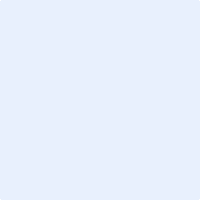 